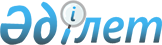 О внесении изменений в приказ Министра энергетики Республики Казахстан от 5 мая 2018 года № 165 "Об утверждении формы программы развития переработки сырого газа"Приказ Министра энергетики Республики Казахстан от 25 июня 2024 года № 231. Зарегистрирован в Министерстве юстиции Республики Казахстан 26 июня 2024 года № 34588
      ПРИКАЗЫВАЮ:
      1. Внести в приказ Министра энергетики Республики Казахстан от 5 мая 2018 года № 165 "Об утверждении формы программы развития переработки сырого газа" (зарегистрирован в Реестре государственной регистрации нормативных правовых актов за № 16956) следующие изменения:
      в форме программы развития переработки сырого газа, утвержденной указанным приказом:
      подпункт 2) пункта 3 изложить в новой редакции:
      "2) основание для разработки: утвержденный недропользователем и получивший положительное заключение предусмотренных Кодексом Республики Казахстан "О недрах и недропользовании" и иными законами Республики Казахстан экспертиз базовый проектный документ или анализ разработки";
      Примечание изложить в новой редакции:
      "Примечание*:
      Программа развития переработки сырого газа подлежит утверждению уполномоченным органом в области углеводородов с учетом рекомендаций рабочей группы по вопросам развития переработки сырого газа и должна обновляться каждые три года в соответствии с пунктом 3 статьи 147 Кодекса Республики Казахстан "О недрах и недропользовании".".
      2. Департаменту газовой промышленности Министерства энергетики Республики Казахстан в установленном законодательством Республики Казахстан порядке обеспечить:
      1) государственную регистрацию настоящего приказа в Министерстве юстиции Республики Казахстан;
      2) размещение настоящего приказа на интернет-ресурсе Министерства энергетики Республики Казахстан.
      3) в течение десяти рабочих дней после государственной регистрации настоящего приказа в Министерстве юстиции Республики Казахстан представление в Департамент юридической службы Министерства энергетики Республики Казахстан сведений об исполнении мероприятий, предусмотренных подпунктами 1) и 2) настоящего пункта.
      3. Контроль за исполнением настоящего приказа возложить на курирующего вице-министра энергетики Республики Казахстан.
      4. Настоящий приказ вводится в действие по истечении десяти календарных дней после дня его первого официального опубликования.
					© 2012. РГП на ПХВ «Институт законодательства и правовой информации Республики Казахстан» Министерства юстиции Республики Казахстан
				
      Министр энергетики Республики Казахстан 

А. Саткалиев
